Borovets TimofeiGeneral details:Certificates:Experience:Documents and further information:Since 2014 i suspended career as engineer and started to work as Loadmaster / Shipper on FSO Tanker 40 000 - 150 000 DWT and now i want to resume my career as engineePosition applied for: 3rd EngineerAdditional position applied for: 4th EngineerDate of birth: 11.05.1988 (age: 29)Citizenship: RussiaResidence permit in Ukraine: YesCountry of residence: UkraineCity of residence: KerchPermanent address: 1-st Pyatiletka 33 app 39Contact Tel. No: +7 (978) 824-72-07E-Mail: engineer.borovets@gmail.comSkype: timari8U.S. visa: NoE.U. visa: NoUkrainian biometric international passport: Not specifiedDate available from: 11.09.2017English knowledge: ExcellentMinimum salary: 3500 $ per month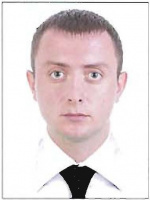 DocumentNumberPlace of issueDate of expiryCivil passport03 14 960659RUSSIA00.00.0000Seamanâs passportRUS 0387043RUSSIA14.08.2022Tourist passport0749349RUSSIA12.05.2022TypeNumberPlace of issueDate of expiryMedical first aid (Section A-VI/4; table A-VI/4-1)0749349RUSSIA12.05.2022Advanced fire-fighting (Section A-VI/3, table A-VI/3)0746569RUSSIA05.05.2022Basic safety training (Section A-VI/I; tables A-VI/1-1, A-VI/1-2, A-VI/1-3, A-VI/1-4) .0819112RUSSIA03.05.2022Proficiency in survival craft and rescue boats other than fast rescue boats (Section A-VI/2,table A0820634RUSSIA04.05.2022Securtity-related training for all seafarers (Section A-VI/6; tables A-VI/6-2)0748399RUSSIA15.05.2022Basic Training For Oil And Chemical Tanker (Section A-V/1-1 , table A-V/1-1-1)0749705RUSSIA19.06.2022PositionFrom / ToVessel nameVessel typeDWTMEBHPFlagShipownerCrewing3rd Engineer12.12.2013-20.06.2014ARIN 8Oil Product Tanker8834B&W5280indonesiaArcadia Shipping LTDBaltic Ship Managment OU